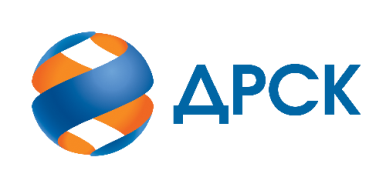 Протокол процедуры вскрытия заявок
СПОСОБ И ПРЕДМЕТ ЗАКУПКИ:Запрос предложений в электронной форме на право заключения Договора на выполнение работ: «Мероприятия по строительству и реконструкции для технологического присоединения потребителей (в том числе ПИР) на территории СП «ЦЭС» для нужд филиала «ХЭС» с. Ильинка; с.  Полетное; п. Переяславка; с. Ракитное; с. Краснореченское; г. Хабаровск; с. Малиновка; с.Мичуринское; с. Вятское» (Лот №  100011-КС ПИР СМР-2021-ДРСК).НМЦ ЛОТА (в соответствии с Извещением о закупке): 7 535 418.00  руб., без учета НДС. ОТМЕТИЛИ:В адрес Организатора закупки поступило 5 (пять) заявок.Вскрытие конвертов (открытие доступа к заявкам) было произведено автоматически средствами электронной торговой площадки https://rushydro.roseltorg.ru в присутствии секретаря Закупочной комиссии.Дата и время начала процедуры вскрытия конвертов с заявками на участие в закупке: 15:00 (время местное) 16.04.2020 г.Место проведения процедуры вскрытия конвертов с заявками участников: Единая электронная торговая площадка, в сети «Интернет»: https://rushydro.roseltorg.ru.В конвертах обнаружены заявки следующих Участников закупки:Секретарь Закупочной комиссии                                                   Чуясова Е.Г.                                                                     АКЦИОНЕРНОЕ ОБЩЕСТВО                   «ДАЛЬНЕВОСТОЧНАЯ РАСПРЕДЕЛИТЕЛЬНАЯ СЕТЕВАЯ КОМПАНИЯ»№434/УКС -В16.04.2020    №п/пДата и время регистрации заявкиНаименование Участника, его адрес, ИНН и/или идентификационный номерЦена заявки, руб. без НДС 14.04.2020 04:58ООО "КОМПАНИЯ ЭТК - ЭНЕРГОТРАНС" 
ИНН/КПП 2721108220/272501001 
ОГРН 10327003307727 535 418,0016.04.2020 04:34ООО "ЭНЕРГО-СЕТЬ" 
ИНН/КПП 2724160355/272401001 
ОГРН 11227240009047 311 780,0016.04.2020 04:51АО "ВОСТОКСЕЛЬЭЛЕКТРОСЕТЬСТРОЙ" 
ИНН/КПП 2702011141/272501001 
ОГРН 10227014039447 525 395,0016.04.2020 07:48ООО "АМУР - ЭП" 
ИНН/КПП 2724046821/272401001 
ОГРН 10227012859147 535 418,0016.04.2020 08:34ООО "СТЭК" 
ИНН/КПП 2722038800/272201001 
ОГРН 10227011305407 007 938,00